$20,000.00PERKINS – MCGINNIS7201 MINNEAPOLIS ST. JAVAJAVA MILW LAND CO’S 1ST ADDN LOT 1 & N ½ LOT 2RECORD #4035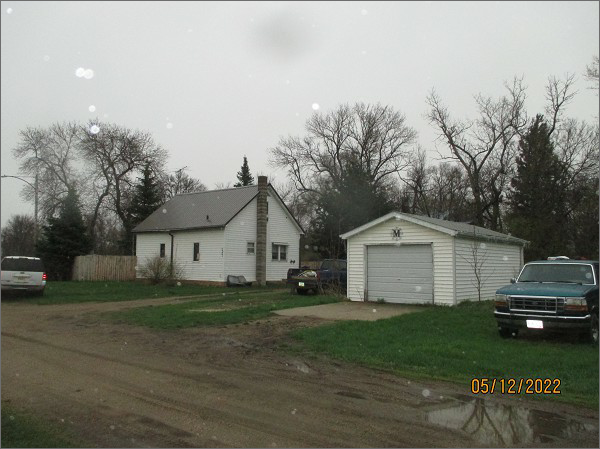 LOT SIZE 75’ X 140’                                              GROUND FLOOR 720 SQ FTSINGLE FAMILY – 1 STORY/ATTIC                     TOTAL LIVING 900 SQ FTWORN CONDITION                                               1 BATHAVERAGE QUALITY                                               WOOD DECK 187 SQ FTBUILT IN 1920                                                        DET. GARAGE 338 SQ FT2013; ADDED METAL ROOF1988; VINYL SIDINGSOLD ON 8/19/2021 FOR $20,000ASSESSED IN 2021 AT $12,080SOLD ON9/23/2019 FOR $10,000ASSESSED IN 2016 AT $7,245                               RECORD #4035